Figure 4. Supervisor and blind CTS-R (mean item) session ratings (n = 10).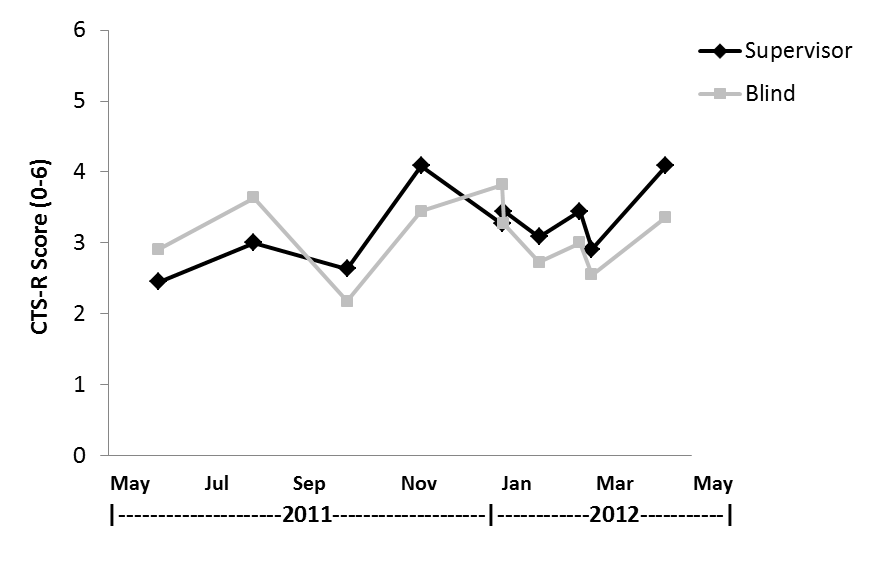 